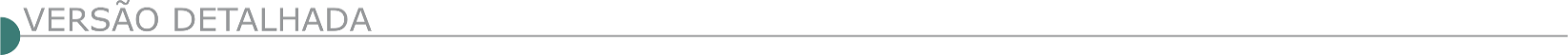 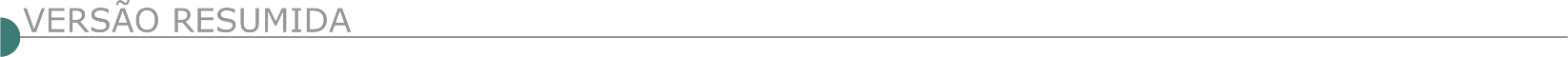 ESTADO DE MINAS GERAISBARÃO DE COCAIS PREFEITURA MUNICIPAL ABERTURA DO PROCESSO LICITATÓRIO Nº 0117/2021, SEQUÊNCIA DA MODALIDADE Nº 014/2021Sendo uma Concorrência Pública do tipo menor preço por Lote, sob regime de empreitada por preço unitário, visando a contratação de empresas especializadas para execução de reforma e ampliação das Escolas Municipais: Professora Rosina Rodrigues Soares Silva; Maria da Glória Tavares Chamonge; Professora Norma das Graças Horta e Centro Municipal de Educação Nossa Senhora do Rosário. Protocolo dos envelopes: até às 17h00min do dia 29/11/2021, na Sala 13 – Departamento de Licitação. Abertura dos envelopes: 30/11/2021 às 9h00min, na sala de reuniões das licitações, situada no 1º andar do prédio da Prefeitura, na Avenida Getúlio Vargas nº 10, Centro. O Edital estará disponível no site do Município - www.baraodecocais.mg.gov.br. PREFEITURA MUNICIPAL DE BERIZAL TORNA PÚBLICO QUE REALIZARÁ NO DIA 12/11/2021Ás 09:00 horas, o Processo Licitatório n.º 073/2021, na modalidade Tomada de Preços nº 004/2021. Objeto: Contratação de empresa especializada para revitalização e reforma da Escola João Ferreira Souto em Berizal MG conforme contrato de repasse 1261000794/2021/SEE, conforme especificações do Edital Convocatório disponível no site http://berizal-mg.portaltp.com.br/. Informações: Setor Licitações, situada a Rua Luiz Otavio Franco, 18, centro. E-mail: licitacao.berizalmg@gmail.com. PREFEITURA DE BERILO COMISSÃO DE LICITAÇÃO E CONVÊNIOS AVISO DE LICITAÇÃO AVISO DE LICITAÇÃO. TOMADA DE PREÇOS Nº 002/2021.CONTRATAÇÃO DE EMPRESA ESPECIALIZADA DO RAMO PARA EXECUÇÃO DE PAVIMENTAÇÃO ASFÁLTICA EM TRATAMENTO SUPERFICIAL DUPLO (TSD), EM TRECHOS DA ESTRADA QUE LIGA A SEDE DO MUNICÍPIO AO DISTRITO DE LELIVÉLDIA (COMUNIDADE DE VAI LAVANDO) NO MUNICÍPIO DE BERILO/MG, CONFORME PROJETO BÁSICO E SEUS ANEXOS MEDIANTE CONVÊNIO SIGOV/PADEM Nº 1491000034/2021. A data prevista para realização do certamente será 12 de novembro de 2021 às 09:00. Maiores informações poderão ser obtidas pelo e-mail licitacao@berilo.mg.gov.br, no site www.berilo.mg.gov.br, pelo telefone (33) 3737-1172 ou diretamente no Setor de Licitações da Prefeitura Municipal de Berilo/MG, na Praça Doutor Antônio Carlos, 85 – Centro, CEP 39640-000.PREFEITURA DE CACHOEIRA DE MINAS PREFEITURA MUNICIPAL DE CACHOEIRA DE MINAS AVISO DE LICITAÇÃO – TOMADA DE PREÇOS N.º 009/2021 O Município de Cachoeira de Minas torna público: a Tomada de Preços n.º 009/2021. Tipo: Menor preço global. Objeto: Contratação de empresa para realização de serviços de execução do muro de contenção e calçamento em trecho na Rua Professora Aurora Maria de Jesus neste município. A data da realização do certame será no dia 11 de novembro de 2021 as 9h00, com limite para protocolo dos envelopes de proposta comercial e de documentação para habilitação até as 8h45. A íntegra do Edital estará disponível aos interessados no site www.cachoeirademinas.mg.gov.br. Mais informações pelo telefone (35) 3472-1333 – Setor de Licitações.PREFEITURA DE CAMPANHA PREFEITURA MUNICIPAL DA CAMPANHA EXTRATO DE EDITAL - CONCORRÊNCIA Nº 0007/2021 PREFEITURA MUNICIPAL DA CAMPANHA – MG - Edital - Torna Público o Edital n° 0099/2021- Processo nº 0199/2021 – Modalidade: Concorrência nº 007/2021 ––– Objeto: CONTRATAÇÃO DE EMPRESA SOB O REGIME DE EXECUÇÃO POR PREÇO GLOBAL COM APLICAÇÃO TOTAL DE MÃO-DE-OBRA E MATERIAIS DESTINADOS A RECOMPOSIÇÃO DO PAVIMENTO DA RUA GERALDO CESARINO – BAIRRO SÃO CRISTÓVÃO. Data de Abertura: 29/11/2021 às 14:00. – Valor estimado: R$ 145.341,10 site: www.campanha.mg.gov.br ou Rua Dr. Brandão n° 59 – Centro – Campanha – MG, Cep 37400-000 – Fone: (35) 3261-1059.PREFEITURA DE CANDEIAS - EPARTAMENTO DE COMPRAS, LICITAÇÕES E CONTRATOS CONCORRÊNCIA Nº 002/2021 SEÇÃO I CANDEIAS (MG) CONCORRÊNCIA Nº 02/2021 EDITAL CONCORRÊNCIA-REGISTRO DE PREÇOS OBJETO: REGISTRO DE PREÇOS REFERENTE A EXECUÇÃO DE OBRAS E SERVIÇOS DE ENGENHARIA INCLUINDO A CONTRATAÇÃO DE EMPRESA ESPECIALIZADA EM EXECUÇÃO DE SERVIÇOS DE MANUTENÇÃO, RESTAURAÇÃO E MELHORIAS EM VIAS E LOGRADOUROS PÚBLICOS E DEMAIS SERVIÇOS CONEXOS, NO ÂMBITO DOS MUNICÍPIOS CONSORCIADOS AOS CIDRUS, CONFORME ANEXOS 01 E 02 DESTE EDITAL. IMPORTANTE: • Retirada do Edital/Formalização de consultas: NA SEDE DO CIDRUS data limite: 09/11/2021 hora: 16:00 horas telefone: (35) 3833 - 2062 Sede do CIDRUS: Praça Monsenhor Castro, nº 99, centro, Candeias – MG. Publicação no site da AMM – Associação dos Municípios Mineiros. O cronograma físico financeiro e planilha estarão disponibilizados na sede do consórcio no dia 29/10/2021. Recebimento e abertura dos envelopes DOCUMENTOS e PROPOSTA: consultar item 4 do Edital.CAPITÃO ENÉAS PREFEITURA MUNICIPAL PUBLICAÇÃO TOMADA DE PREÇOS N° 15/2021 A Prefeitura Municipal De Capitão Enéas – MG torna público que realizará Tomada de Preços nº 015/2021, Processo Licitatório nº 096/2021. Objeto: CONTRATAÇÃO DE EMPRESA ESPECIALIZADA PARA EXECUÇÃO DA REFORMA DA ESCOLA JUCA ROCHA. Data 11/11/2021, às 09:00. Informações pelo e-mail: licitacaocapitaoeneas@gmail.com, editais pelo site: https://capitaoeneas.mg.gov.br/index.php/licitacao/, Telefone: (38) 3235-1001 - (38)999913018. PREFEITURA DE CÔNEGO MARINHO COMISÃO DE LICITAÇÃO AVISO DE LICITAÇÃO EDITAL DE TOMADA DE PREÇOS N.º 002/2021 - PROCESSO LICITATÓRIO N.º 101/2021 OBJETO: CONTRATAÇÃO DE EMPRESA PARA: CONSTRUÇÃO DE PRAÇA EM POÇÃO, COM FORNECIMENTO DE MATERIAIS E DE MÃO-DE-OBRA, NO MUNICÍPIO DE CÔNEGO MARINHO - Dia da Licitação: 12/11/2021 - Horário: 09:00 - Local: Sala de Reunião da CPL situada à Av. Hermenegildo Nogueira da Silva – s/n B. Centro / Cônego Marinho - MG. Os interessados que não estiverem cadastrados deverão cadastrar-se até o terceiro dia anterior à data do recebimento das propostas, até as 17:00 horas, no Setor de Licitações e Contratos deste Município. O Edital estará disponível no Setor de Licitações e Contratos no horário de 08:00 às 12:00 e entre 13:00 às 17:00. Para adquirir o Edital, o interessado deverá solicitar por E-mail: licitacao@conegomarinho.mg.gov.br ou retirar no site: www.conegomarinho.mg.gov.br/site/licitacao. Informações: (38) 99915-9003 e E-mail: licitacao@conegomarinho.mg.gov.br. PREFEITURA MUNICIPAL DE CÓRREGO DANTA, TORNA PUBLICO A REALIZAÇÃO DE LICITAÇÃO NA MODALIDADE TOMADA DE PREÇO Nº 006/2021No dia 16 de novembro de 2021, às 10:00 (dez) horas na sede da Prefeitura, situada na Avenida Francisco Campos, nº 27, Centro, Córrego Danta, MG, cujo objeto é a contratação de empresa para construção de quadra poliesportiva no povoado do Alto da Serra. Os envelopes contendo a documentação de Habilitação e proposta, poderão ser entregues no endereço acima citado, até às 09:45 horas, do dia 16/11/2021. Os interessados poderão adquirir o edital no site www.corregodanta.mg.gov.br, no endereço acima citado ou obter informações no horário de 08:00 às 17:00 horas de segunda à sexta-feira, pelo telefone 37 3424-1010 ou pelo e-mail; licitacao@corregodanta.mg.gov.br. PREFEITURA MUNICIPAL DE DIVINO –MG – PAL Nº 151/2021 – TOMADA DE PREÇOS Nº009/2021 Tipo Menor Preço Global. O Município de Divino-MG, com sede na Rua Marinho Carlos de Souza, 05, Centro, nesta cidade de Divino, CEP 36.820-000, CNPJ n. 18.114.272/0001-88, com fundamento na Lei Federal nº 8.666/93, torna público a realização do Processo Licitatório acima identificado, que tem como objeto a seleção de empresa para execução de serviços de Adequação de estradas vicinais e Pavimentação com pedras poliédricas na zona rural do município - Divino - MG. A licitação se dará no dia 16 de novembro de 2021, às 13:00. A cópia do edital está disponibilizada no site www.divino.mg.gov.br, podendo também ser requerida pelo e-mail: licitacao@divino.mg.gov.br. Os esclarecimentos necessários serão obtidos no Setor de Licitações da Prefeitura Municipal de Divino, situado na Rua Marinho Carlos de Souza, no 05, Centro, CEP 36.820-000, Divino – MG, Tel. (032) 3743 0606.PREFEITURA MUNICIPAL DE DIVINÓPOLIS COMUNICADO. PROCESSO LICITATÓRIO Nº. 231/2021 CONCORRÊNCIA Nº. 005/2021. Objeto: Contratação de empresa para a execução das obras de pavimentação de vias no Bairro Porto Velho no Município Divinópolis/MG. Após decorrido o prazo recursal sem interposição de recurso, fica designada a abertura dos envelopes propostas para o dia 04/11/2021 às 09h:00min na sala de licitações deste município.PREFEITURA MUNICIPAL DE DIVINÓPOLIS COMUNICADO. PROCESSO LICITATÓRIO Nº. 239/2021 TOMADA DE PREÇOS Nº. 006/2021. Objeto: Contratação de empresa para execução das obras de pavimentação de vias no Bairro São José no município de Divinópolis/MG. Após decorrido o prazo recursal sem interposição de recurso, fica designada a abertura dos envelopes propostas para o dia 05/11/2021 às 09h:00min na sala de licitações deste município.PREFEITURA MUNICIPAL DE ESTIVA PREGÃO PRESENCIAL Nº 070/2021 - PRC 294/2021 AVISO DO PREGÃO nº: 70/2021 – PRC 294/2021 – Dia: 12/11/2021, às 13h00. Tipo: Pregão Objeto: Contratação de empresa especializada para execução de calçamento em bloquetes sextavados de concreto de trechos das vias ESV – 188 e ESV - 070. Maiores informações pelo telefone (35) 3462-1504 e no site: https://estiva.mg.gov.br/licitacoes-publicadas/. PREFEITURA DE IBIRITÉ SECRETARIA MUNICIPAL DE ADMINISTRAÇÃO - EDITAL DE LICITAÇÃO Nº 079/2020 PROCESSO ADMINISTRATIVO Nº 179/2021 TOMADA DE PREÇO Nº 007/2021 OBJETO Contratação de empresa especializada, sob-regime de empreitada por preço unitário, para a contratação de serviços de engenharia para execução de demolições de diversas residências condenadas e em área de risco no Município de Ibirité. Estão inclusos no escopo o fornecimento de materiais, equipamentos e mão de obra necessária, nas condições de execução descritas. O valor teto do serviço licitado limitador de propostas das licitantes é de R$ 1.099.586,17 (Um milhão, noventa e nove mil, quinhentos e oitenta e seis reais e dezessete centavos), sendo desclassificadas todas as propostas com preço total acima deste valor. https://www.ibirite.mg.gov.br/detalhe-da-licitacao/info/tp-7-2021/20694 - e-mail administracao@ibirite.mg.gov.br. Os pedidos de esclarecimento deverão ser encaminhados a Comissão Permanente de licitações, por escrito, por meio do e-mail cpl@ibirite.mg.gov.br, através do fax-smile (31) 3079-6007 ou, ainda, mediante protocolo da solicitação no Setor de Protocolo Geral da Prefeitura Municipal de Ibirité, localizado no endereço informado no item 4.3, deste Edital. ITAMBACURI PREFEITURA MUNICIPAL TOMADA DE PREÇOS Nº 004/2021. O município de Itambacuri, realizará no dia 16/11/2021, às 08:30horas a Tomada de Preços 004/2021 – objeto: contratação de empresa para a execução das obras e serviços de recapeamento de vias em concreto betuminoso usinado a quente (CBUQ), com fornecimento total de materiais e mão de obra. Edital e informações encontram-se à disposição no setor de licitações à Praça dos Fundadores, 325 – Centro – tele (33)3511-1826, nos dias úteis, no horário de 08 às 12horas ou no site: www.itambacuri.mg.gov.br. LAGOA SANTA- MG - DEPARTAMENTO DE LICITAÇÕES AVISO DE LICITAÇÃO - CONCORRÊNCIA PÚBLICA 009/2021 Abertura da Concorrência Pública 009/2021 no dia 03/12/2021 às 09h30min, com recebimento dos envelopes até 09h. Objeto: Contratação de empresa de engenharia para a realização da obra de reforma e revitalização da praça do Jardim Ipê – Bairro Jardim Ipê, oriundos do contrato de repasse nº 0895650/2019/MCIDADANIA/CAIXA com fornecimento de materiais, equipamentos necessários e mão de obra. O edital na íntegra estará disponível na Rua São João, 290 – Centro, no horário de 12h às 17h e/ou no site www.lagoasanta.mg.gov.br. LUMINÁRIAS PREFEITURA MUNICIPAL- 005/2021 Reforma de edificação da sede da prefeitura para uso da administração pública municipal. Abertura:11/11/2021 às 09:30.ABERTURA DE PROCESSO LICITATÓRIO Nº099/2021 – TOMADA DE PREÇOS Nº 006/2021 Reforma de edificação casa da cultura da prefeitura municipal de luminárias-mg. Abertura: 11/11/2021 às 13:30 hrs. Ecio Carvalho Rezende - prefeito municipal. Editais disponíveis no endereço site. www.luminarias.mg.gov.br. PREFEITURA DE NOVA PONTE DEPARTAMENTO DE COMPRAS AVISO DE REDESIGNAÇÃO PROCESSO N º 091/2021 PREGÃO ELETRÔNICO N° 009/2021 AVISO DE REDESIGNAÇÃO O Pregoeiro oficial do município de Nova Ponte, no uso de suas atribuições legais, comunica a todos os interessados que a data de abertura dos trabalhos alusivos à licitação referenciada que tem por objeto o fornecimento de concreto betuminoso usinado a quente (CBUQ), com preparo do pavimento e aplicação dos materiais, bem como execução de sinalização horizontal nas ruas do bairro São Sebastião do Município de Nova Ponte/MG, conforme Contrato de Repasse n° 906151/2020/MDR/Caixa, foi redesignada para o dia 16 de novembro de 2.021, às 09:00horas.Maiores informações pelo telefone (34)3356.8000, o edital com todas as disposições pertinentes encontra-se a disposição na divisão de compras da Secretaria Municipal de Administração e Finanças, cuja cópia poderá ser obtida através do Site www.licitanet.com.br, e-mail: licitacaonovaponte@novaponte.mg.gov.br. CÂMARA MUNICIPAL DE NOVA SERRANA ESTADO DE MINAS GERAIS – TOMADA DE PREÇOS Nº 03/2021 Rua Betsaid, 70, São Sebastião – Nova Serrana – MG – CEP 35524-062 Fone: (37) 3225-9200 – www.novaserrana.cam.mg.gov.br - TOMADA DE PREÇOS Nº 03/2021 A CÂMARA MUNICIPAL DE NOVA SERRANA, através de seu Presidente da Câmara Municipal de Nova Serrana, torna público que fará realizar, na sede da Câmara Municipal de Nova Serrana-MG, situada na Rua Betsaid, 70, São Sebastião na cidade de Nova Serrana/MG, nesta cidade, licitação na modalidade TOMADA DE PREÇOS, para contratação de empresa especializada para execução construção predial da 1° etapa do Anexo do Poder Legislativo de Nova Serrana do tipo MENOR PREÇO, REGIME DE EXECUÇÃO EMPREITADA POR PREÇO GLOBAL, o certame será regido nos termos do que dispõe a Lei nº 8666, de 21/06/93 e suas alterações posteriores, e a Lei Complementar 123, de 14/12/2006 e mediante as condições estabelecidas no presente instrumento convocatório. Os envelopes n° 01 – DOCUMENTAÇÃO PARA HABILITAÇÃO e n° 02 – PROPOSTA COMERCIAL, conforme item 2 deste Edital, serão recebidos até o dia 19/11/2021, às 13h (horário local), na Sala de Sessões situada na Rua Betsaid, 70, São Sebastião na cidade de Nova Serrana/MG, Nova Serrana/MG, ocasião em que serão recebidos os envelopes n.º 01 – DOCUMENTAÇÃO PARA HABILITAÇÃO e n.º 02 – PROPOSTA COMERCIAL, e iniciada a sessão pública. Processo Licitatório 023/2021 Modalidade Tomada de Preços 003/2021 Tipo Menor preço Global Dotação Orçamentária nº 01.01.01.01.031.0101.1060.4.4.90.51 – ficha 01 1ª Sessão Pública 19/11/2021 às 13h. Data limite para entrega dos envelopes nº 01 nº 02. 19/11/2021 às 13h Objeto do certame Construção predial da 1° etapa do Anexo do Poder Legislativo de Nova Serrana. Valor Global Estimado R$ 988.325,65 (novecentos e oitenta e oito mil e trezentos e vinte e cinco reais e sessenta e cinco centavos). https://www.novaserrana.cam.mg.gov.br/detalhe-da-licitacao/info/tp-3-2021/10100. ESTADO DE MINAS GERAIS PREFEITURA DE OLIVEIRA FORTES - TOMADA DE PREÇOS Nº06/2021LICITAÇÃO AVISO DE LICITAÇÃO O MUNICÍPIO DE OLIVEIRA FORTES-MG, situada na Praça Vicente Prata Mourão,63,Oliveira Fortes/MG, através da sua CPL, torna público, para o conhecimento de todos, que fará realizar Licitação Proc. nº 80/2021, Modalidade de TOMADA DE PREÇOS Nº06/2021, com julgamento do tipo “REGIME DE EXECUÇÃO: EMPREITADA GLOBAL”, para realização de melhoramento de via pública com execução calçamento em bloquete, nas ruas Luziano Ruffo, Praça Rosa Mística e Rua Pedro Alvim, ambas no Centro, em Oliveira Fortes/MG, conforme requisição e especificações estipuladas neste Edital, tais como no memorial descritivo; planilha orçamentária de custos; cronograma físico-financeiro; quadro de composição de BDI Planilha de Levantamento de Eventos – CRONO-PLE, Eventograma e projetos, tendo como referência SINAPI - Composições e Insumos/Junho/2021 - SETOP Leste/Abril-2021, tudo conforme contrato de repasse MDR 1073.351-78/2020 - Convênio 906280/2020. Abertura do certame será dia 19/11/2021, às 09:00hs (nove) hs. Interessados solicitar o Edital pelo Email: licitacao@oliveirafortes.mg.gov.br, e também disponível no site: https://www.oliveirafortes.mg.gov.br/inicio/index.php. OLIVEIRA PREFEITURA MUNICIPAL AVISO DE EDITAL DO PROCESSO LICITATÓRIO Nº 249/2021 – TOMADA DE PREÇOS Nº 020/2021 MENOR PREÇO GLOBAL. Objeto: execução de drenagem e pavimentação de parte da Rua Antônio Martins, mediante solicitação da Secretaria Municipal de Obras e Serviços Urbanos. Abertura em19/11/2021, às 13h00min. Edital em www.oliveira.atende.net. PASSOS PREFEITURA MUNICIPAL AVISO DE LICITAÇÃO - CONCORRÊNCIA Nº 005/2021. O Município de Passos, torna público que será realizada licitação para a contratação de empresa especializada para a execução de serviços de pavimentação asfáltica em CBUQ, concreto betuminoso usinado a quente, e sistema de drenagem quando necessário, em vias públicas do Município de Passos, estando inclusos serviços e equipamentos para o transporte dos materiais até os locais de aplicação. A licitação será realizada na modalidade Concorrência, regime de execução indireta por empreitada por preço unitário, julgamento Menor Preço Global. O recebimento e a abertura dos envelopes será às 09h00min do dia 30/11/2021. O Edital poderá ser adquirido no site www.sistemas.passos.mg.gov.br/transparencia/ - Passos/MG, 26 de outubro de 2021.Clélia Rosa - Secretaria Municipal de Obras, Habitação e Serviços Urbanos. PEÇANHA PREFEITURA MUNICIPAL - AVISO DE LICITAÇÃO -TOMADA PREÇO 11/2021 - PL 97/2021 Objeto: Contratação de Empresa Especializada em Engenharia para Melhoria no Cercamento e Calçamento do Parque Mãe D`água, atendendo à Sec. Municipal de Educação, Cultura e Esportes, Conforme Memorial Descritivo e demais doctos Anexados. Data Abertura: 11/10/2021, às 09:00h. Local: Sede da Prefeitura. Edital Completo: Site www.pecanha.mg.gov.br. Mais Informações: (33) 3411-2572, E-mail: licitação@pecanha.mg.gov.br RIO ACIMA PREFEITURA MUNICIPAL- TOMADA DE PREÇOS Nº 019/2021Objeto: Contratação de Empresa para Execução de Serviços de Drenagem na MG.030. Data de realização 17.11.2021 às 10h00. O edital poderá ser retirado no site: www.prefeiturarioacima.mg.gov.br. TOMADA DE PREÇOS Nº 020/2021Objeto: Contratação de Empresa para Execução de Serviços de Pavimentação em C.B.U.Q na Rua Orestes Colombo Gianetti. Data de realização 16.11.2021 às 10h00. O edital poderá ser retirado no site: www.prefeiturarioacima.mg.gov.br. Presidente.PREFEITURA DE RUBELITA - MG, TORNA-SE PÚBLICO A REALIZAÇÃO DO PROCESSO LICITATÓRIO Nº097/2021, NA MODALIDADE TOMADA DE PREÇOS 007/2021Tipo menor preço global, em 16/11/2021 às 09h00min, objetivando a contratação de sociedade empresária especializada para a execução de obra de Pavimentação de Vias Públicas Urbanas, pagº com recurso do Contrato de Repasse nº909006/2020/MDR/CAIXA. Edital com informações complementares no site http://rubelita.mg.gov.br/licitacao/ e-mail: licitacao.rubelitamg@gmail.com. TORNA-SE PÚBLICO A REALIZAÇÃO DO PROCESSO LICITATÓRIO Nº098/2021, NA MODALIDADE TOMADA DE PREÇOS 008/2021, tipo menor preço global, em 17/11/2021 às 09h00min, objetivando a contratação de sociedade empresária especializada para a execução de obra de Pavimentação de Vias Públicas Urbanas, pagº com recurso do Contrato de Repasse nº899709/2020/MDR/CAIXA. Edital com informações complementares no site http://rubelita.mg.gov.br/licitacao/ e-mail: licitacao.rubelitamg@gmail.com. PREFEITURA DE SANTA MARGARIDA SETOR DE LICITAÇÃO EXTRATO DE PUBLICAÇÃO TOMADA DE PREÇO 013/2021 O Município de Santa Margarida-MG. Torna público, nos termos da Lei nº 8.666/93, a realização da Licitação, Processo Licitatório nº 153/2021, Tomada de Preços nº 013/2021. Objeto: contratação de pessoa jurídica especializada para a reconstrução de uma ponte de concreto armado medindo 5m de largura e 7m de vão na Comunidade São Félix, uma ponte de bueiro ARMCO medindo 5m de largura e 6m de vão na Comunidade Pimenta e uma ponte de bueiro ARMCO de 5m de largura e 6m de vão na Comunidade São Paulo, visando o restabelecimento da trafegabilidade, em razão da intensa precipitação pluviométrica ocorrida nos dias 18 e 19 de fevereiro de 2021, incluindo o fornecimento de todos os materiais, equipamentos e mão de obra necessária para a satisfatória prestação dos serviços, de acordo com as metas nº 04, 07 e 08 estabelecidas no Plano de Trabalho aprovado pelo Sistema Nacional de Proteção e Defesa Civil – SINPDEC. A entrega e a abertura dos envelopes será às 08:00 (oito horas), do dia 18/11/2021 (quinta-feira), na sala de reuniões da Comissão Permanente de Licitações, à Praça Cônego Arnaldo, nº 78, Centro, Santa Margarida, Estado de Minas Gerais. Informações pelo telefone (31) 3875- 1337- ou (31) 3875- 1776, também pelo e-mail: licitacao@santamargarida.mg.gov.br.SANTOS DUMONT PREFEITURA MUNICIPAL - PREFEITO. PP082/2021Obj: a contratação de empresa para serviços de mão de obra de pedreiros, eletricistas, carpinteiros, bombeiros, encarregados, pintores e serventes, em atendimento Sec. Mun. de Obras e Serv. Públicos e demais secretarias. Abertura: 12/11/2021 às 09:00. SÃO SEBASTIÃO DO ANTA PREFEITURA MUNICIPAL EXTRATO DE EDITAL – TORNA PÚBLICO – PROCESSO Nº 086/2021 – TP Nº 004/2021. Objeto: Seleção de Empresa para prestar serviço com Execução de Obra de Pavimentação Asfáltica e drenagem da Avenida Tabajara, conforme convenio nº 1301000353/2021/SEINFRA. Protocolo: Os envelopes contendo proposta e documentação deverão ser entregues até as 09:00 do dia 12/11/2021, na sede da Prefeitura Municipal. A sessão terá início às 09:10 horas, do mesmo dia. Edital e seus anexos à disposição no Setor de Licitações da Prefeitura Municipal de São Sebastião do Anta, com endereço na Avenida José Antônio Santana, 555, centro, São Sebastião do Anta/MG, através do e-mail cplssanta@outlook.com, ou pelo telefone (33) 3315 7000. São Sebastião do Anta/MG, 26 de outubro de 2021. Osmaninho Custódio de Melo – Prefeito Municipal. PREFEITURA MUNICIPAL DE SÃO SEBASTIÃO DO ANTA/MG – EXTRATO DE EDITAL – TORNA PÚBLICO – PROCESSO Nº 089/2021 – TP Nº 006/2021. Objeto: Seleção de Empresa para prestar serviço com Execução de Obra de reforma da UBS Novo Mundo e Ampliação da sala de vacina e Almoxarifado da Sede do Município de São Sebastiao do Anta, atendendo as necessidades da Secretaria Municipal de Saúde. Os envelopes contendo proposta e documentação deverão ser entregues até as 13:00 horas do dia 12/11/2021, na sede da Prefeitura Municipal. A sessão terá início às 13:10 horas, do mesmo dia. Edital e seus anexos à disposição no Setor de Licitações da Prefeitura Municipal de São Sebastião do Anta, com endereço na Avenida José Antônio Santana, 555, centro, São Sebastião do Anta/MG, através do e-mail cplssanta@outlook.com, ou pelo telefone (33) 3315 7000. PREFEITURA MUNICIPAL DE TURMALINA/MG AVISO DE LICITAÇÃO TOMADA DE PREÇOS Nº 001/2021. Torna público que realizará Tomada de Preços Tipo: Menor Preço por Empreitada Global, destinado a Contratação de empresa do ramo, para obra de Pavimentação Asfáltica à frio em PMF na Avenida Ipiranga -Bairro Vila Nova, município de Turmalina - MG, através do CONTRATO DE REPASSE OGU Nº 908246/2020 - OPERAÇÃO 1074276-92, com entrega dos envelopes de habilitação e proposta às 09h00min do dia 22 de novembro de 2021, nos termos da Lei 8.666/93. Demais informações e Edital à disposição na Av. Lauro Machado, nº 230 – Centro ou pelo telefone nº (38) 3527-1257 (atendimento em h. comercial) e pelo e-mail: licita20172020@yahoo.com. PREFEITURA MUNICIPAL DE VERÍSSIMO/MG – TOMADA DE PREÇO 004/2021 Publica Aviso de Licitação - Torna público que fará realizar no dia 16 de novembro de 2021, com entrega dos envelopes até às 10:00 horas e abertura dos envelopes às 10:30 horas, no Setor de Compras e Licitação, Licitação Modalidade Tomada de Preço, do tipo menor preço por empreitada global, com o seguinte objeto: Contratação de pessoa jurídica na área de engenharia civil para execução de obra de pavimentação asfáltica de vias públicas para atender o Contrato de Repasse nº 901933/2020/MDR/CAIXA, que entre si celebram a União Federal por intermédio do Ministério do Desenvolvimento Regional e o Município de Veríssimo. Tudo de conformidade com a Lei 8.666/93 e suas alterações pela Lei 8.883/94, Lei 9.648/98. Disponibilização do edital e informações no endereço eletrônico www.verissimo.mg.gov.br, editais. Contato (34) 3323 1140 – Setor de Licitação. VERÍSSIMO PREFEITURA MUNICIPAL TOMADA DE PREÇO 003/2021 PUBLICA AVISO DE LICITAÇÃO Torna público que fará realizar no dia 16 de novembro de 2021, com entrega dos envelopes até às 08:00 horas e abertura dos envelopes às 08:30 horas, no Setor de Compras e Licitação, Licitação Modalidade Tomada de Preço, do tipo menor preço por empreitada global, com o seguinte objeto: Contratação de pessoa jurídica na área de engenharia civil para execução de obra de recapeamento asfáltico de vias públicas para atender a Proposta de Convênio nº 002519/2021, firmado entre a SEGOV - Secretaria de Governo e o Município de Veríssimo. Tudo de conformidade com a Lei 8.666/93 e suas alterações pela Lei 8.883/94, Lei 9.648/98. Disponibilização do edital e informações no endereço eletrônico www.verissimo.mg.gov.br, editais. Contato (34) 3323-1140.TOMADA DE PREÇO 005/2021 Publica Aviso de Licitação - Torna público que fará realizar no dia 16 de novembro de 2021, com entrega dos envelopes até às 14:00 horas e abertura dos envelopes às 14:30 horas, no Setor de Compras e Licitação, Licitação Modalidade Tomada de Preço, do tipo menor preço por empreitada global, com o seguinte objeto: Contratação de pessoa jurídica na área de engenharia civil para execução de obra de construção de 01 (uma) Praça Pública no Município de Veríssimo, conforme projeto e planilha orçamentária. Tudo de conformidade com a Lei 8.666/93 e suas alterações pela Lei 8.883/94, Lei 9.648/98. Disponibilização do edital e informações no endereço eletrônico www.verissimo.mg.gov.br, editais. Contato (34) 3323-1140 - Setor de Licitação. UNIVERSIDADE FEDERAL DE LAVRAS AVISO DE LICITAÇÃO RDC ELETRÔNICO Nº 3/2021 - UASG 153032 Nº PROCESSO: 23090011715202164. Objeto: Contratação de empresa especializada para a conclusão do remanescente do prédio das engenharias em São Sebastião do Paraíso/MG, situado em São Sebastião do Paraíso (MG), com área aproximada de 4.772,00 m², a pedido do Campus de São Sebastião do Paraíso da Universidade Federal de Lavras - UFLA, conforme especificações e quantitativos estabelecidos no Projeto Básico, no Memorial Descritivo, na Planilha Orçamentária e nos demais Anexos do Edital. Total de Itens Licitados: 1. Edital: 27/10/2021 das 08h00 às 12h00 e das 14h00 às 17h59. Endereço: Praça Prof. Edmir Sá Santos - Cx. Postal 3037, - Lavras/MG ou https://www.gov.br/compras/edital/153032-99-00003-2021. Entrega das Propostas: a partir de 27/10/2021 às 08h00 no site www.gov.br/compras/pt-br/. Abertura das Propostas: 22/11/2021 às 09h00 no site www.gov.br/compras/pt-br/. FUNDAÇÃO UNIVERSIDADE FEDERAL DE SÃO JOÃO DEL REI - AVISO DE LICITAÇÃO RDC ELETRÔNICO Nº 2/2021 - UASG 154069 Nº PROCESSO: 23122033570202138. Objeto: Contratação de pessoa jurídica especializada para a realização das obras necessárias nos prédios do NIA e Administrativo, no Campus Sete Lagoas (CSL) da Universidade Federal de São João Del Rei, no município de Sete Lagoas - MG, com execução mediante o regime de empreitada por preço global, conforme especificações contidas no Edital, Projeto Básico e seus Anexos. Total de Itens Licitados: 1. Edital: 27/10/2021 das 08h00 às 12h00 e das 13h00 às 17h00. Endereço: Cpl@ufsj.edu.br, - São João Del Rei/MG ou https://www.gov.br/compras/edital/154069-99- 00002-2021. Entrega das Propostas: a partir de 27/10/2021 às 08h00 no site www.gov.br/compras/pt-br/. Abertura das Propostas: 22/11/2021 às 09h00 no site www.gov.br/compras/pt-br/.	ESTADO DA BAHIACOMPANHIA DE GÁS DA BAHIA – BAHIAGÁS - NOVA DATA DE ABERTURA EDITAL DE LICITAÇÃO NO 0055/2021 - ID: 901022 Objeto: CONTRATAÇÃO DE EMPRESA ESPECIALIZADA PARA A EXECUÇÃO DE SERVIÇOS DE CONSTRUÇÃO E MONTAGEM DE REDES DE DISTRIBUIÇÃO DE GÁS, PARA CONCLUSÃO DA 1ª ETAPA DO DUTO SUDOESTE, PELO PRAZO DE VIGÊNCIA DE 17 (DEZESSETE) MESES, SOB O REGIME DE EMPREITADA POR PREÇO UNITÁRIO, CONFORME ESPECIFICAÇÕES DESTE EDITAL E SEUS ANEXOS. Data de abertura: Para recebimento das propostas: a partir do dia 08/10/2021 às 08:00hs; para início da sessão pública: a partir do dia 24/11/2021 às 14:00h Aquisição: O Edital pode ser adquirido gratuitamente através do site http://www.bahiagas.com.br/_ ou mediante pagamento de R$ 50,00 (cinquenta reais), na Avenida Professor Magalhães Neto, 1838, Ed. Civil Business. Pituba, Salvador, BA. CEP: 41.810-012, de 9 às 11 e de 14 às 17 horas. Promotor do Certame: Diogo Brandão Souto de Oliveira.ESTADO DO ESPÍRITO SANTOPREFEITURA MUNICIPAL DE CACHOEIRO DE ITAPEMIRIM/ ES, ATRAVÉS DA CPL, TORNA PÚBLICA A REALIZAÇÃO DO CERTAME LICITATÓRIO: CONCORRÊNCIA PÚBLICA Nº 005/2021 - PROC. Nº 229.633/2021. Objeto: Contratação de empresa de engenharia destinada a executar os serviços integrantes do sistema de limpeza pública no âmbito do município de Cachoeiro de Itapemirim. Data/horário para recebimento/protocolo dos envelopes até o dia 30/11/2021, às 12:30. Local: Av. Brahim Antônio Seder, nº. 96 / 3º andar - Sala de Licitação - Centro, Centro Admin. “Hélio Carlos Manhães”, nesta cidade. Data/horário da sessão pública: 30/11/2021 às 13h. Local: Av. Brahim Antônio Seder, nº. 96 / 3º and. - Sala de Licitação - Centro, Centro Admin. “Hélio Carlos Manhães”, nesta cidade. O edital estará disponível na Coordenadoria Executiva de Compras Governamentais e no site www.cachoeiro.es.gov.br/licitacao. ATRAVÉS DA CPL, TORNA PÚBLICA A REALIZAÇÃO DO CERTAME LICITATÓRIO: CONCORRÊNCIA PÚBLICA Nº 006/2021 - PROC. Nº 208.114/2021. Objeto: Contratação de Empresa Especializada em Serviços de Engenharia Civil e Elétrica para execução do Projeto do Parque Urbano da Ilha da Luz. Data/ horário para recebimento/protocolo dos envelopes até o dia 01/12/2021, às 12:30. Local: Av. Brahim Antônio Seder, nº. 96 / 3º andar - Sala de Licitação - Centro, Centro Admin. “Hélio Carlos Manhães”, nesta cidade. Data/horário da sessão pública: 01/12/2021 às 13h. Local: Av. Brahim Antônio Seder, nº. 96 / 3º and. - Sala de Licitação - Centro, Centro Admin. “Hélio Carlos Manhães”, nesta cidade. O edital estará disponível na Coordenadoria Executiva de Compras Governamentais e no site www.cachoeiro.es.gov.br/licitacao. ESTADO DE GOIÁSSANEAMENTO DE GOIÁS S.A. - SANEAGO AVISO DE LICITAÇÃO PROCEDIMENTO LICITATÓRIO N° 15.3-016/2021SANEAGO PROCESSO: 14381/2020 Forma: Presencial Destinação: Ampla Participação Modo de Disputa: Fechado Regime de Execução: Contratação Semi-Integrada Critério de Julgamento: Menor Preço Objeto: CONTRATAÇÃO SEMI-INTEGRADA DE OBRAS E SERVIÇOS DE ENGENHARIA RELATIVOS À AMPLIAÇÃO E MELHORIAS DO SISTEMA DE ABASTECIMENTO DE ÁGUA, COM IMPLANTAÇÃO DA NOVA CAPTAÇÃO NO RIBEIRÃO SANTA ROSA, ESTAÇÕES ELEVATÓRIAS DE ÁGUA BRUTA E ADUTORAS, NA CIDADE DE SÃO LUÍS DOS MONTES BELOS, Recursos: Próprios da Saneamento de Goiás S.A. - Saneago A sessão pública será realizada no Auditório da Superintendência de Licitações e Aquisições, na sede da Saneamento de Goiás S.A. - Saneago, à Av. Fued José Sebba nº 1245, Setor Jardim Goiás - Goiânia-GO. Data de Abertura: 06/01/2022 às 14h30min. O Edital e Anexos encontram-se a disposição dos interessados no site: www.saneago.com.br. file:///C:/Users/sabrina.paula/Downloads/01%20AVISO%20DE%20ABERTURA%20-%20LIC%2015-3-016-2021.pdf. https://www.saneago.com.br/#/fornecedores- https://www.saneago.com.br/olc/olc/OLC128ListarDocumentosLicitacao.zul?numeroProcesso=14381&anoProcesso=2020 .ESTADO DO MATO GROSSOSINFRA / M T PROCESSO: 448953/2021 RDC PRESENCIAL N. 037/2021 MODO DE DISPUTA: ABERTO VALOR ESTIMADO: R$ 8.203.458,86 CRITÉRIO DE JULGAMENTO: MENOR PREÇO REGIME DE EXECUÇÃO: EMPREITADA POR PREÇO UNITÁRIO LOTE: ÚNICO Objeto: Contratação de empresa de engenharia para execução dos serviços de implantação e pavimentação da rodovia perimetral, trecho: Entr. MT-109 – Entr. MT-412 (Canabrava do Norte), com extensão de 5,62 km. Data: 02/12/2021 Horário: 09h00min (horário local) local: SINFRA – Secretaria de Estado de Infraestrutura e Logística Sala de Licitações – 2º andar Avenida Hélio Hermínio Ribeiro Torquato da Silva, s/n – Cuiabá/MT – CEP: 78048-250 Telefones 65-3613-0529. Endereço para retirada do EDITAL: O EDITAL completo poderá ser retirados gratuitamente no site www.sinfra.mt.gov.br, ou solicitado pelo e-mail: cpl@sinfra.mt.gov.br - TELEFONES PARA CONTATO: (65) 3613-0529. http://www.sinfra.mt.gov.br/licitacoes-editais SINFRA / M T PROCESSO: 448951/2021 RDC PRESENCIAL N.036/2021 MODO DE DISPUTA: ABERTO VALOR ESTIMADO: R$16.884.576,49 CRITÉRIO DE JULGAMENTO: MENOR PREÇO REGIME DE EXECUÇÃO: EMPREITADA POR PREÇO UNITÁRIO LOTE: ÚNICO Objeto: Contratação de empresa de engenharia para execução dos serviços de implantação e pavimentação da rodovia MT-225, trecho: Início da Duplicação (Início PU Feliz Natal) – Entr. MT-130, subtrecho: Perímetro Urbano Feliz Natal – Entr. Estrada Vicinal, com extensão de 15,32 km. Data: 30/11/2021 Horário: 14h00min (horário local) local: SINFRA – Secretaria de Estado de Infraestrutura e Logística Sala de Licitações – 2º andar Avenida Hélio Hermínio Ribeiro Torquato da Silva, s/n – Cuiabá/MT – CEP: 78048-250 Telefones 65-3613-0529. Endereço para retirada do EDITAL: O EDITAL completo poderá ser retirados gratuitamente no site www.sinfra.mt.gov.br, ou solicitado pelo e-mail: cpl@sinfra.mt.gov.br TELEFONES PARA CONTATO: (65) 3613-0529. http://www.sinfra.mt.gov.br/licitacoes-editais SINFRA / M T PROCESSO: 418115/2021 RDC PRESENCIAL N. 034/2021 MODO DE DISPUTA: ABERTO VALOR ESTIMADO: R$ 30.240.746,26 CRITÉRIO DE JULGAMENTO: MENOR PREÇO REGIME DE EXECUÇÃO: EMPREITADA POR PREÇO UNITÁRIO LOTE: ÚNICO Objeto: Contratação de empresa de engenharia para execução dos serviços de implantação e pavimentação da rodovia MT-322, trecho: Div. GO/MT (Luiz Alves) – Entr. MT-419 (Novo Mundo), subtrecho: Rio Xingú – Entr. BR-163 (Matupá), segmento: km 653,37 (P.U. União do Norte) – km 613,37 (Pov. Bigode), com extensão de 40,00 km. Data: 25/11/2021 Horário: 14h00min (horário local). Local: SINFRA – Secretaria de Estado de Infraestrutura e Logística Sala de Licitações – 2º andar Avenida Hélio Hermínio Ribeiro Torquato da Silva, s/n – Cuiabá/MT – CEP: 78048-250 Telefones 65-3613-0529. Endereço para retirada do EDITAL: O EDITAL completo poderá ser retirados gratuitamente no site www.sinfra.mt.gov.br, ou solicitado pelo e-mail: cpl@sinfra.mt.gov.br - TELEFONES PARA CONTATO: (65) 3613-0529. http://www.sinfra.mt.gov.br/licitacoes-editais SINFRA / M T PROCESSO: 428551/2021 RDC PRESENCIAL N. 035/2021MODO DE DISPUTA: ABERTO VALOR ESTIMADO: R$ 7.738.391,28 CRITÉRIO DE JULGAMENTO: MENOR PREÇO REGIME DE EXECUÇÃO: EMPREITADA POR PREÇO UNITÁRIO LOTE: ÚNICO Objeto: Contratação de empresa de engenharia para execução dos serviços de construção de uma ponte rodoviária de concreto sobre o Rio Cuiabazinho, localizada em rodovia Municipal na divisa dos municípios de Nobres e Rosário Oeste/MT, com extensão de 140,00m e largura de 8,80m, bem como seus encabeçamentos, em uma extensão de 1,30Km. Data: 30/11/2021 Horário: 9h00min (horário local) Local: SINFRA – Secretaria de Estado de Infraestrutura e Logística Sala de Licitações – 2º andar Avenida Hélio Hermínio Ribeiro Torquato da Silva, s/n – Cuiabá/MT – CEP: 78048-250 Telefones 65-3613-0529. Endereço para retirada do EDITAL: O EDITAL completo poderá ser retirados gratuitamente no site www.sinfra.mt.gov.br, ou solicitado pelo e-mail: cpl@sinfra.mt.gov.br TELEFONES PARA CONTATO: (65) 3613-0529.ESTADO DO RIO DE JANEIROGOVERNO DO ESTADO DO RIO DE JANEIRO - COMPANHIA ESTADUAL DE ÁGUAS E ESGOTOS - AVISO DE LICITAÇÃOMODALIDADE DE LICITAÇÃO: LI Nº 017/2021 - PROCESSO CEDAE: E-12/800.589/2020 Objeto: "contratação de empresa especializada para substituição dos módulos de colméias dos decantadores 1, 2, 3, e 4 da eta 1 e dos decantadores 8, 9, 10 e 11 da eta 3 da estação de tratamento de água do laranjal com fornecimento dos materiais". Dia: 23/11/2021, Horas: 11:00 h. Local: Av. Presidente Vargas, 2655 - Térreo - Sala de Licitações. Valor Estimado: R$ 22.775.516,73. O edital completo encontra-se à disposição dos interessados no site www.cedae.com.br/licitacao, podendo alternativamente, ser retirado mediante permuta de duas resmas de papel tamanho A4 - 75g/m², no endereço supramencionado, onde os interessados também poderão obter todas as informações sobre a licitação, no horário de 9h as 12h e das 14h às 17h ou pelos telefones (XX) 21 2332-3836/2332-3828.ESTADO DE SÃO PAULOFUNDAÇÃO BUTANTAN CNPJ 61.189.445/0001-56 - COMUNICA: ABERTURA DE SELEÇÃO DE FORNECEDORES EDITAL 006/2021Modalidade: Concorrência - Presencial, Tipo: Menor Preço. OBJETO DA SELEÇÃO: Contratação de empresa especializada para implantação da estação de tratamento de efluentes, infraestrutura hidrossanitária e pontes de acesso da Fazenda São Joaquim situada na cidade de Araçariguama. DATA: 29/11/2021, HORA: 10h30min, LOCAL: Centro Administrativo (Avenida da Universidade, 210 – Cidade Universitária – Butantã – São Paulo/SP) - O Edital está disponível no site: http://www.fundacaobutantan.org.br. FUNDAÇÃO BUTANTAN CNPJ 61.189.445/0001-56 - COMUNICA: ABERTURA DE SELEÇÃO DE FORNECEDORES EDITAL 029/2021Modalidade: Ato Convocatório - Presencial, Tipo: Menor Preço. OBJETO DA SELEÇÃO: Contratação de empresa especializada para construção de unidade de atendimento veterinário na Fazenda São Joaquim situada na cidade de Araçariguama. DATA: 03/12/2021, HORA: 10h30min, LOCAL: Centro Administrativo (Avenida da Universidade, 210 – Cidade Universitária – Butantã – São Paulo/SP). O Edital está disponível no site: http://www.fundacaobutantan.org.br. ÓRGÃO LICITANTE: COPASA-MGÓRGÃO LICITANTE: COPASA-MGEDITAL: Nº CPLI.1120210240Endereço: Rua Carangola, 606, térreo, bairro Santo Antônio, Belo Horizonte/MG.Informações: Telefone: (31) 3250-1618/1619. Fax: (31) 3250-1670/1317. E-mail: Endereço: Rua Carangola, 606, térreo, bairro Santo Antônio, Belo Horizonte/MG.Informações: Telefone: (31) 3250-1618/1619. Fax: (31) 3250-1670/1317. E-mail: Endereço: Rua Carangola, 606, térreo, bairro Santo Antônio, Belo Horizonte/MG.Informações: Telefone: (31) 3250-1618/1619. Fax: (31) 3250-1670/1317. E-mail: OBJETO: Execução, com fornecimento parcial de materiais, das obras e serviços de Crescimento Vegetativo, Manutenção e Melhorias Operacionais de Água em ligações prediais e redes menores que DN 200, na área de abrangência da Gerência Regional Frutal, incluindo os municípios, vilas e favelas, na área de abrangência da Gerência Regional Frutal – GRFL, da COPASA MG. Dia: 23/11/2021 às 08:30 horas - Local: Rua Carangola, 606 - Térreo - Bairro Santo Antônio - Belo Horizonte/ MG. OBJETO: Execução, com fornecimento parcial de materiais, das obras e serviços de Crescimento Vegetativo, Manutenção e Melhorias Operacionais de Água em ligações prediais e redes menores que DN 200, na área de abrangência da Gerência Regional Frutal, incluindo os municípios, vilas e favelas, na área de abrangência da Gerência Regional Frutal – GRFL, da COPASA MG. Dia: 23/11/2021 às 08:30 horas - Local: Rua Carangola, 606 - Térreo - Bairro Santo Antônio - Belo Horizonte/ MG. DATAS: Entrega: 23/11/2021 às 08:30Abertura: 23/11/2021 às 08:30 Prazo de execução: 20 MESES.VALORESVALORESVALORESValor Estimado da ObraCapital Social Igual ou SuperiorCapital Social Igual ou SuperiorR$ R$ 13.943.363,03--CAPACIDADE TÉCNICA: a) Tubulação com diâmetro igual ou superior a 50 (cinquenta) mm;b) Ligação predial de água.CAPACIDADE TÉCNICA: a) Tubulação com diâmetro igual ou superior a 50 (cinquenta) mm;b) Ligação predial de água.CAPACIDADE TÉCNICA: a) Tubulação com diâmetro igual ou superior a 50 (cinquenta) mm;b) Ligação predial de água.CAPACIDADE OPERACIONAL:   a) Tubulação com diâmetro igual ou superior a 50 (cinquenta) mm e com extensão igual ou superior a 4.600 (quatro mil e seiscentos) m;b) Tubulação em PVC e/ou ferro fundido com diâmetro igual ou superior a 250 (duzentos e cinquenta) mm e com extensão igual ou superior a 400 (quatrocentos) m;c) Ligação predial de água com quantidade igual ou superior a 1.800 (uma mil e oitocentas) un;d) Pavimento asfáltico (CBUQ e/ou PMF), com quantidade igual ou superior a 9.000 (nove mil) m²;e) Base de brita graduada e/ou canga de minério e/ou escória e/ou cascalho e/ou bica corrida em quantidade igual ou superior a 800 (oitocentos) m³.CAPACIDADE OPERACIONAL:   a) Tubulação com diâmetro igual ou superior a 50 (cinquenta) mm e com extensão igual ou superior a 4.600 (quatro mil e seiscentos) m;b) Tubulação em PVC e/ou ferro fundido com diâmetro igual ou superior a 250 (duzentos e cinquenta) mm e com extensão igual ou superior a 400 (quatrocentos) m;c) Ligação predial de água com quantidade igual ou superior a 1.800 (uma mil e oitocentas) un;d) Pavimento asfáltico (CBUQ e/ou PMF), com quantidade igual ou superior a 9.000 (nove mil) m²;e) Base de brita graduada e/ou canga de minério e/ou escória e/ou cascalho e/ou bica corrida em quantidade igual ou superior a 800 (oitocentos) m³.CAPACIDADE OPERACIONAL:   a) Tubulação com diâmetro igual ou superior a 50 (cinquenta) mm e com extensão igual ou superior a 4.600 (quatro mil e seiscentos) m;b) Tubulação em PVC e/ou ferro fundido com diâmetro igual ou superior a 250 (duzentos e cinquenta) mm e com extensão igual ou superior a 400 (quatrocentos) m;c) Ligação predial de água com quantidade igual ou superior a 1.800 (uma mil e oitocentas) un;d) Pavimento asfáltico (CBUQ e/ou PMF), com quantidade igual ou superior a 9.000 (nove mil) m²;e) Base de brita graduada e/ou canga de minério e/ou escória e/ou cascalho e/ou bica corrida em quantidade igual ou superior a 800 (oitocentos) m³.ÍNDICES ECONÔMICOS: conforme edital.ÍNDICES ECONÔMICOS: conforme edital.ÍNDICES ECONÔMICOS: conforme edital.OBSERVAÇÕES: As interessadas poderão designar engenheiro ou Arquiteto para efetuar visita técnica, para conhecimento das obras e serviços a serem executados. Para acompanhamento da visita técnica, fornecimento de informações e prestação de esclarecimentos porventura solicitados pelos interessados, estará disponível, o Sr. Fabio Franzoni ou outro empregado da COPASA MG, do dia 28 de outubro de 2021 ao dia 22 de novembro de 2021. O agendamento da visita poderá ser feito pelo e-mail: fabio.furlan@copasa.com.br ou pelo telefone (34) 3421.0717 (31) 99805.1091. A visita será realizada na Rua Minas Gerais nr.: 78, Bairro XV de Novembro, Cidade Frutal / MG. SEGUE O LINK COM INFORMAÇÕES E EDITAL: https://www2.copasa.com.br/PortalComprasPrd/#/pesquisaDetalhes/0200003800071EEC8DEB71BE12E64CDD OBSERVAÇÕES: As interessadas poderão designar engenheiro ou Arquiteto para efetuar visita técnica, para conhecimento das obras e serviços a serem executados. Para acompanhamento da visita técnica, fornecimento de informações e prestação de esclarecimentos porventura solicitados pelos interessados, estará disponível, o Sr. Fabio Franzoni ou outro empregado da COPASA MG, do dia 28 de outubro de 2021 ao dia 22 de novembro de 2021. O agendamento da visita poderá ser feito pelo e-mail: fabio.furlan@copasa.com.br ou pelo telefone (34) 3421.0717 (31) 99805.1091. A visita será realizada na Rua Minas Gerais nr.: 78, Bairro XV de Novembro, Cidade Frutal / MG. SEGUE O LINK COM INFORMAÇÕES E EDITAL: https://www2.copasa.com.br/PortalComprasPrd/#/pesquisaDetalhes/0200003800071EEC8DEB71BE12E64CDD OBSERVAÇÕES: As interessadas poderão designar engenheiro ou Arquiteto para efetuar visita técnica, para conhecimento das obras e serviços a serem executados. Para acompanhamento da visita técnica, fornecimento de informações e prestação de esclarecimentos porventura solicitados pelos interessados, estará disponível, o Sr. Fabio Franzoni ou outro empregado da COPASA MG, do dia 28 de outubro de 2021 ao dia 22 de novembro de 2021. O agendamento da visita poderá ser feito pelo e-mail: fabio.furlan@copasa.com.br ou pelo telefone (34) 3421.0717 (31) 99805.1091. A visita será realizada na Rua Minas Gerais nr.: 78, Bairro XV de Novembro, Cidade Frutal / MG. SEGUE O LINK COM INFORMAÇÕES E EDITAL: https://www2.copasa.com.br/PortalComprasPrd/#/pesquisaDetalhes/0200003800071EEC8DEB71BE12E64CDD ÓRGÃO LICITANTE: COPASA-MGÓRGÃO LICITANTE: COPASA-MGEDITAL: Nº CPLI.1120210242Endereço: Rua Carangola, 606, térreo, bairro Santo Antônio, Belo Horizonte/MG.Informações: Telefone: (31) 3250-1618/1619. Fax: (31) 3250-1670/1317. E-mail: Endereço: Rua Carangola, 606, térreo, bairro Santo Antônio, Belo Horizonte/MG.Informações: Telefone: (31) 3250-1618/1619. Fax: (31) 3250-1670/1317. E-mail: Endereço: Rua Carangola, 606, térreo, bairro Santo Antônio, Belo Horizonte/MG.Informações: Telefone: (31) 3250-1618/1619. Fax: (31) 3250-1670/1317. E-mail: OBJETO: execução, com fornecimento parcial de materiais, das obras e serviços de construção rede de água, recuperação de pavimento de concreto intertravado, recuperação de Poço de Visita, construção de muro nas Estações de Tratamento de Esgoto - ETEs Onça, Tenente e Cristina na RMBH.OBJETO: execução, com fornecimento parcial de materiais, das obras e serviços de construção rede de água, recuperação de pavimento de concreto intertravado, recuperação de Poço de Visita, construção de muro nas Estações de Tratamento de Esgoto - ETEs Onça, Tenente e Cristina na RMBH.DATAS: Entrega: 23/11/2021 às 14:15Abertura: 23/11/2021 às 14:15 Prazo de execução: 12 MESES.VALORESVALORESVALORESValor Estimado da ObraCapital Social Igual ou SuperiorCapital Social Igual ou SuperiorR$ 216.468,44--CAPACIDADE TÉCNICA: a) Construção civil e/ou reforma;b) Pavimento asfáltico (CBUQ e/ou PMF);c) Pavimentação em poliédrico e/ou em paralelepípedo e/ou em pré-moldados de concreto.CAPACIDADE TÉCNICA: a) Construção civil e/ou reforma;b) Pavimento asfáltico (CBUQ e/ou PMF);c) Pavimentação em poliédrico e/ou em paralelepípedo e/ou em pré-moldados de concreto.CAPACIDADE TÉCNICA: a) Construção civil e/ou reforma;b) Pavimento asfáltico (CBUQ e/ou PMF);c) Pavimentação em poliédrico e/ou em paralelepípedo e/ou em pré-moldados de concreto.CAPACIDADE OPERACIONAL:   a) Construção civil e/ou reforma;b) Pavimento asfáltico (CBUQ e/ou PMF);c) Pavimentação em poliédrico e/ou em paralelepípedo e/ou em pré-moldados de concreto.CAPACIDADE OPERACIONAL:   a) Construção civil e/ou reforma;b) Pavimento asfáltico (CBUQ e/ou PMF);c) Pavimentação em poliédrico e/ou em paralelepípedo e/ou em pré-moldados de concreto.CAPACIDADE OPERACIONAL:   a) Construção civil e/ou reforma;b) Pavimento asfáltico (CBUQ e/ou PMF);c) Pavimentação em poliédrico e/ou em paralelepípedo e/ou em pré-moldados de concreto.ÍNDICES ECONÔMICOS: conforme edital.ÍNDICES ECONÔMICOS: conforme edital.ÍNDICES ECONÔMICOS: conforme edital.OBSERVAÇÕES: As interessadas poderão designar engenheiro ou Arquiteto para efetuar visita técnica, para conhecimento das obras e serviços a serem executados. Para acompanhamento da visita técnica, fornecimento de informações e prestação de esclarecimentos porventura solicitados pelos interessados, estará disponível, o Sr. Olendino Judith de Souza Moraes ou outro empregado da COPASA MG, do dia 28 de outubro de 2021 ao dia 22 de novembro de 2021. O agendamento da visita poderá ser feito pelo e-mail:olendino.moraes@copasa.com.br - ouustv@copasa.com.br ou pelo telefone 31 3250 4460 / 31 9 9973 4120. A visita será realizada na Rodovia MG 20, KM14,5, Belo Horizonte / MG.SEGUE O LINK COM INFORMAÇÕES E EDITAL: https://www2.copasa.com.br/PortalComprasPrd/#/pesquisaDetalhes/0200003800071EEC8DEAED7A217C0BF7 OBSERVAÇÕES: As interessadas poderão designar engenheiro ou Arquiteto para efetuar visita técnica, para conhecimento das obras e serviços a serem executados. Para acompanhamento da visita técnica, fornecimento de informações e prestação de esclarecimentos porventura solicitados pelos interessados, estará disponível, o Sr. Olendino Judith de Souza Moraes ou outro empregado da COPASA MG, do dia 28 de outubro de 2021 ao dia 22 de novembro de 2021. O agendamento da visita poderá ser feito pelo e-mail:olendino.moraes@copasa.com.br - ouustv@copasa.com.br ou pelo telefone 31 3250 4460 / 31 9 9973 4120. A visita será realizada na Rodovia MG 20, KM14,5, Belo Horizonte / MG.SEGUE O LINK COM INFORMAÇÕES E EDITAL: https://www2.copasa.com.br/PortalComprasPrd/#/pesquisaDetalhes/0200003800071EEC8DEAED7A217C0BF7 OBSERVAÇÕES: As interessadas poderão designar engenheiro ou Arquiteto para efetuar visita técnica, para conhecimento das obras e serviços a serem executados. Para acompanhamento da visita técnica, fornecimento de informações e prestação de esclarecimentos porventura solicitados pelos interessados, estará disponível, o Sr. Olendino Judith de Souza Moraes ou outro empregado da COPASA MG, do dia 28 de outubro de 2021 ao dia 22 de novembro de 2021. O agendamento da visita poderá ser feito pelo e-mail:olendino.moraes@copasa.com.br - ouustv@copasa.com.br ou pelo telefone 31 3250 4460 / 31 9 9973 4120. A visita será realizada na Rodovia MG 20, KM14,5, Belo Horizonte / MG.SEGUE O LINK COM INFORMAÇÕES E EDITAL: https://www2.copasa.com.br/PortalComprasPrd/#/pesquisaDetalhes/0200003800071EEC8DEAED7A217C0BF7 ÓRGÃO LICITANTE: COPASA-MGÓRGÃO LICITANTE: COPASA-MGEDITAL: Nº CPLI. 1120210243Endereço: Rua Carangola, 606, térreo, bairro Santo Antônio, Belo Horizonte/MG.Informações: Telefone: (31) 3250-1618/1619. Fax: (31) 3250-1670/1317. E-mail: Endereço: Rua Carangola, 606, térreo, bairro Santo Antônio, Belo Horizonte/MG.Informações: Telefone: (31) 3250-1618/1619. Fax: (31) 3250-1670/1317. E-mail: Endereço: Rua Carangola, 606, térreo, bairro Santo Antônio, Belo Horizonte/MG.Informações: Telefone: (31) 3250-1618/1619. Fax: (31) 3250-1670/1317. E-mail: OBJETO: execução, com fornecimento total de materiais, das obras e serviços para a construção de muro no perímetro da Estação de Tratamento de Água da cidade de Guimarânia / MG.OBJETO: execução, com fornecimento total de materiais, das obras e serviços para a construção de muro no perímetro da Estação de Tratamento de Água da cidade de Guimarânia / MG.DATAS: Entrega: 23/11/2021 às 16:00Abertura: 23/11/2021 às 16:00 Prazo de execução: 03 MESES.VALORESVALORESVALORESValor Estimado da ObraCapital Social Igual ou SuperiorCapital Social Igual ou SuperiorR$ 363.645,49--CAPACIDADE TÉCNICA: a) Construção civil e/ou reforma em edificações.CAPACIDADE TÉCNICA: a) Construção civil e/ou reforma em edificações.CAPACIDADE TÉCNICA: a) Construção civil e/ou reforma em edificações.CAPACIDADE OPERACIONAL:   a) Construção civil e/ou reforma em edificações.CAPACIDADE OPERACIONAL:   a) Construção civil e/ou reforma em edificações.CAPACIDADE OPERACIONAL:   a) Construção civil e/ou reforma em edificações.ÍNDICES ECONÔMICOS: conforme edital.ÍNDICES ECONÔMICOS: conforme edital.ÍNDICES ECONÔMICOS: conforme edital.OBSERVAÇÕES: As interessadas poderão designar engenheiro ou Arquiteto para efetuar visita técnica, para conhecimento das obras e serviços a serem executados. Para acompanhamento da visita técnica, fornecimento de informações e prestação de esclarecimentos porventura solicitados pelos interessados, estará disponível, o Sr. Philipe Corrêa de Oliveira ou outro empregado da COPASA MG, do dia 28 de outubro de 2021 ao dia 22 de novembro de 2021. O agendamento da visita poderá ser feito pelo e-mail: philipe.oliveira@copasa.com.br; ou pelo telefone (34) 3823 3266 / 99923 2804. A visita será realizada na Rua Goitacazes, nr: 475, Bairro Centro, Cidade Guimarânia / MG. SEGUE O LINK COM INFORMAÇÕES E EDITAL: https://www2.copasa.com.br/PortalComprasPrd/#/pesquisaDetalhes/0200003800071EDC8DFC639913038622 OBSERVAÇÕES: As interessadas poderão designar engenheiro ou Arquiteto para efetuar visita técnica, para conhecimento das obras e serviços a serem executados. Para acompanhamento da visita técnica, fornecimento de informações e prestação de esclarecimentos porventura solicitados pelos interessados, estará disponível, o Sr. Philipe Corrêa de Oliveira ou outro empregado da COPASA MG, do dia 28 de outubro de 2021 ao dia 22 de novembro de 2021. O agendamento da visita poderá ser feito pelo e-mail: philipe.oliveira@copasa.com.br; ou pelo telefone (34) 3823 3266 / 99923 2804. A visita será realizada na Rua Goitacazes, nr: 475, Bairro Centro, Cidade Guimarânia / MG. SEGUE O LINK COM INFORMAÇÕES E EDITAL: https://www2.copasa.com.br/PortalComprasPrd/#/pesquisaDetalhes/0200003800071EDC8DFC639913038622 OBSERVAÇÕES: As interessadas poderão designar engenheiro ou Arquiteto para efetuar visita técnica, para conhecimento das obras e serviços a serem executados. Para acompanhamento da visita técnica, fornecimento de informações e prestação de esclarecimentos porventura solicitados pelos interessados, estará disponível, o Sr. Philipe Corrêa de Oliveira ou outro empregado da COPASA MG, do dia 28 de outubro de 2021 ao dia 22 de novembro de 2021. O agendamento da visita poderá ser feito pelo e-mail: philipe.oliveira@copasa.com.br; ou pelo telefone (34) 3823 3266 / 99923 2804. A visita será realizada na Rua Goitacazes, nr: 475, Bairro Centro, Cidade Guimarânia / MG. SEGUE O LINK COM INFORMAÇÕES E EDITAL: https://www2.copasa.com.br/PortalComprasPrd/#/pesquisaDetalhes/0200003800071EDC8DFC639913038622 ÓRGÃO LICITANTE: COPASA-MGEDITAL: PREGÃO ELETRÔNICO SPAL nº 05.2021/0648 - PES.Endereço: Rua Carangola, 606, térreo, bairro Santo Antônio, Belo Horizonte/MG.Informações: Telefone: (31) 3250-1618/1619. Fax: (31) 3250-1670/1317. E-mail: Endereço: Rua Carangola, 606, térreo, bairro Santo Antônio, Belo Horizonte/MG.Informações: Telefone: (31) 3250-1618/1619. Fax: (31) 3250-1670/1317. E-mail: OBJETO: Serviços Comerciais de Cortes e Religações, Substituições e Verificações de Fraudes em Hidrômetros. DATAS: Entrega: 16/11/2021 às 09:00Abertura: 16/11/2021 às 09:00ÍNDICES ECONÔMICOS: conforme edital.ÍNDICES ECONÔMICOS: conforme edital.OBSERVAÇÕES: Edital e demais informações disponíveis a partir do dia 29/10/2021 no site: www.copasa.com.br. (link: Licitações e Contratos/Licitação). OBSERVAÇÕES: Edital e demais informações disponíveis a partir do dia 29/10/2021 no site: www.copasa.com.br. (link: Licitações e Contratos/Licitação). ÓRGÃO LICITANTE: COPASA-MGEDITAL: PREGÃO ELETRÔNICO SPAL Nº 05.2021/0666 – PESEndereço: Rua Carangola, 606, térreo, bairro Santo Antônio, Belo Horizonte/MG.Informações: Telefone: (31) 3250-1618/1619. Fax: (31) 3250-1670/1317. E-mail: Endereço: Rua Carangola, 606, térreo, bairro Santo Antônio, Belo Horizonte/MG.Informações: Telefone: (31) 3250-1618/1619. Fax: (31) 3250-1670/1317. E-mail: OBJETO: Serviços Comerciais de Cortes, Religações de Água e Substituição de Hidrômetros. DATAS: Entrega: 09/11/2021 às 08:45Abertura: 09/11/2021 às 08:45ÍNDICES ECONÔMICOS: conforme edital.ÍNDICES ECONÔMICOS: conforme edital.OBSERVAÇÕES: Edital e demais informações disponíveis a partir do dia 25/10/2021 no site: www.copasa.com.br (link: Licitações e Contratos/Licitação).OBSERVAÇÕES: Edital e demais informações disponíveis a partir do dia 25/10/2021 no site: www.copasa.com.br (link: Licitações e Contratos/Licitação).